Приложениек решению Думыгорода Нижневартовска от ____.____2020  № _____Изменения в приложение к решению Думы города Нижневартовска от 21.06.2019 №509 «О местных нормативах градостроительного проектирования города Нижневартовска»В пункте 3 раздела I:таблицу 1 изложить в следующей редакции:«Таблица 1. Расчетные показатели минимально допустимого уровня обеспеченности объектами местного значения в области образования»;таблицу 2 изложить в следующей редакции:«Таблица 2. Расчетные показатели минимально допустимого уровня обеспеченности объектами местного значения в области физической культуры и массового спорта»;таблицу 3 изложить в следующей редакции:«Таблица 3. Расчетные показатели минимально допустимого уровня обеспеченности объектами местного значения в области культуры»;таблицу 4 изложить в следующей редакции:«Таблица 4. Расчетные показатели минимально допустимого уровня обеспеченности объектами местного значения в области молодежной политики»;таблицу 5 изложить в следующей редакции:«Таблица 5. Расчетные показатели минимально допустимого уровня обеспеченности объектами местного значения в области отдыха и туризма»;таблицу 6 изложить в следующей редакции:«Таблица 6. Расчетные показатели минимально допустимого уровня обеспеченности объектами местного значения, формирующими общественные пространства, в том числе объекты благоустройства и озеленения, создания условий для массового отдыха»;таблицу 7 изложить в следующей редакции:«Таблица 7. Расчетные показатели минимально допустимого уровня обеспеченности объектами местного значения в области жилищного строительства».В разделе III:пункт 4 изложить в следующей редакции: «4. Правила размещения объектов социальной инфраструктуры, объектов формирующих общественные пространства, в том числе объектов благоустройства и озеленения, массового отдыха повседневного, периодического пользования.При планировании размещения объектов социальной инфраструктуры, объектов благоустройства и озеленения, объектов, формирующих общественные пространства, необходимо соблюдать условия территориальной доступности (пешеходной и транспортной) объектов для населения.Пешеходная доступность определяет время, затраченное на преодоление расстояния от жилья до объекта пешком по кратчайшему из возможных путей, с учетом препятствий, ограничивающих движение.При определении пешеходной доступности объектов необходимо учитывать максимальную скорость движения пешехода – 3,5 км /час (58м /минуту) – с учетом времени ожидания на светофоре при пересечении улично-дорожной сети.Транспортная доступность определяет время, затраченное на преодоление расстояния от жилья до объекта при помощи общественного транспорта, включая время движения экипажа и время стоянки на остановочных пунктах. Времени ожидания общественного транспорта, время движения до остановочного пункта в расчет не включаются.При размещении объектов повседневного, периодического пользования необходимо учитывать возможность преобразования территории в соответствии со Схемой дифференциации территорий по степени возможных преобразований (Приложение В).Для территорий, не подлежащих преобразованию, территориальная доступность объектов определяется в соответствии со сложившейся ситуацией, характерной для конкретного морфотипа застройки. Потребность в мощности объектов компенсируется за счет территорий, подлежащих частичному преобразованию, территорий новой застройки.В границах застроенных территорий, подлежащих частичному преобразованию, в первую очередь, планируется размещение объектов повседневного, периодического пользования необходимой мощности с учетом потребности прилегающих территорий, не подлежащих преобразованию.В границах территорий новой застройки необходимо предусматривать обеспечение условий территориальной доступности объектов в соответствии с МНГП. Обеспечение мощности объектов предусматривается с учетом потребности расчетного количества жителей территории новой застройки и потребности прилегающих территорий, не подлежащих преобразованию.Обоснование достаточности мощности и территориальной доступности объектов необходимо приводить в материалах по обоснованию генерального плана, проекта планировки территории, подлежащей преобразованию, застройке.»;дополнить пунктом 4.1 следующего содержания:«4.1 Применение расчетных показателей, установленных для объектов агломерационного (межмуниципального) значения.При подготовке генерального плана городского округа планирование сети объектов, имеющих агломерационное (межмуниципальное) значение, необходимо осуществлять с учетом нагрузки на объекты от смежных с городом Нижневартовском территорий.Расчетные показатели минимально допустимого уровня обеспеченности для объектов агломерационного (межмуниципального) значения, учитывающие нагрузку от смежных территорий, имеют дифференцированные значения по поясам Нижневартовской агломерации. В пункте 3 раздела I для каждого вида объекта, имеющего агломерационное (межмуниципальное) значение, приведена информация о поясах Нижневартовской агломерации, с учетом населения которых необходимо определять потребное количество мест в объектах, а в Приложении Б приведен расчетный показатель минимально допустимого уровня обеспеченности, учитывающий нагрузку на объект в зависимости от пояса агломерации. Потребное количество мест в объектах, имеющих агломерационное (межмуниципальное) значение, определенное согласно расчетным показателям пункта 3 раздела I, суммируется с потребным количеством мест, определенных согласно расчетным показателям таблицы 17 Приложения Б. Полученная на основе двух слагаемых сумма является основополагающей для установления характеристики (мощности) планируемого к размещению объекта агломерационного (межмуниципального) значения.»;пункт 5 изложить в следующей редакции:«5. Обеспечение местами парковки автомобилей.При планировании объектов социальной инфраструктуры, административного, жилого, рекреационного назначения, необходимо предусматривать обеспечение потребности в местах парковки автомобилей за счет:- объектов постоянного и временного хранения автомобилей в открытых и закрытых многоуровневых паркингах, расположенных на отдельных земельных участках, в том числе муниципальных и коммерческих;- гаражных боксов;- закрытых и открытых парковок в границах земельных участков объектов административного, жилого назначения, в том числе парковок общего пользования;- парковок, расположенных в границах территорий общего пользования.Суммарное количество мест парковки, хранения автомобилей на территории города Нижневартовска должно составлять 100% от потребности в соответствии с текущим уровнем обеспеченности населения легковыми автомобилями. В суммарное количество мест парковки автомобилей не включаются перехватывающие парковки, обслуживающие транспортно-пересадочный узел.Для жилой застройки обеспечение необходимым количеством мест хранения необходимо предусматривать в границах пешеходной доступности - 10 минут. Размещение мест временного хранения личного автотранспорта в границах жилых районов следует осуществлять из расчета уровня комфортности жилых домов. Расчетное число мест временного хранения приведено в таблице 15.1.Таблица 15.1Общее число мест парковки автомобилей включает места парковки общего пользования, предназначенные для обеспечения потребности объектов общественного назначения. Потребность в парковках для объектов общественного назначения принимается в соответствии с таблицей 16.Таблица 16. Нормы расчета стоянок для учрежденийи предприятий обслуживанияМеста парковки автомобилей для отдельно стоящих объектов социальной инфраструктуры, административного назначения предусматриваются за счет:- закрытых и открытых парковок в границах земельных участков этих объектов, в том числе парковок общего пользования;- парковок, расположенных в границах территорий общего пользования.Места парковки автомобилей для объектов социальной инфраструктуры, административного назначения, встроенных в жилые здания, предусматриваются за счет:- объектов постоянного и временного хранения автомобилей в открытых и закрытых многоуровневых парковках, расположенных на отдельных земельных участках, в том числе муниципальных и коммерческих;- парковок общего пользования, расположенных в границах земельных участков объектов жилого, административного назначения и в границах территорий общего пользования.Закрытые и открытые паркинги в границах земельных участков объектов жилого назначения необходимо предусматривать с учетом обеспеченности:- для индивидуальной жилой застройки - 100% от потребности;- для малоэтажной застройки - 90% от потребности;- для среднеэтажной застройки - 70% от потребности;- для многоэтажной застройки - 50% от потребности.Обеспечение прочей потребности предусматривается за счет:- объектов постоянного и временного хранения автомобилей в открытых и закрытых многоуровневых парковках, расположенных на отдельных земельных участках, в том числе муниципальных и коммерческих;- парковок общего пользования в границах территорий общего пользования.Обеспечение местами паркования, хранения автомобилей в открытых и закрытых многоуровневых паркингах, расположенных на отдельных земельных участках, в том числе муниципальных и коммерческих, предусматривается в объеме, не охваченном парковками в границах земельных участков и парковок на территориях общего пользования.Обоснование обеспечения местами парковки автомобилей в границах пешеходной доступности приводится в материалах по обоснованию проектных решений при разработке проекта планировки территории.Парковки общего пользования размещаются в соответствии с требованиями статьи 12 Федерального закона от 29.12.2017 N 443-ФЗ "Об организации дорожного движения в Российской Федерации и о внесении изменений в отдельные законодательные акты Российской Федерации".»;в пункте 7:абзац семнадцать изложить в следующей редакции: «8. Применение показателя расчетной плотности населения.»;в абзаце двадцать три слова «таблицы 2.2.7» заменить словами «таблицы 7».Дополнить приложением А к местным нормативам градостроительного проектирования города Нижневартовска следующего содержания:«Приложение Ак местным нормативамградостроительного проектированиягорода НижневартовскаНИЖНЕВАРТОВСКАЯ АГЛОМЕРАЦИЯ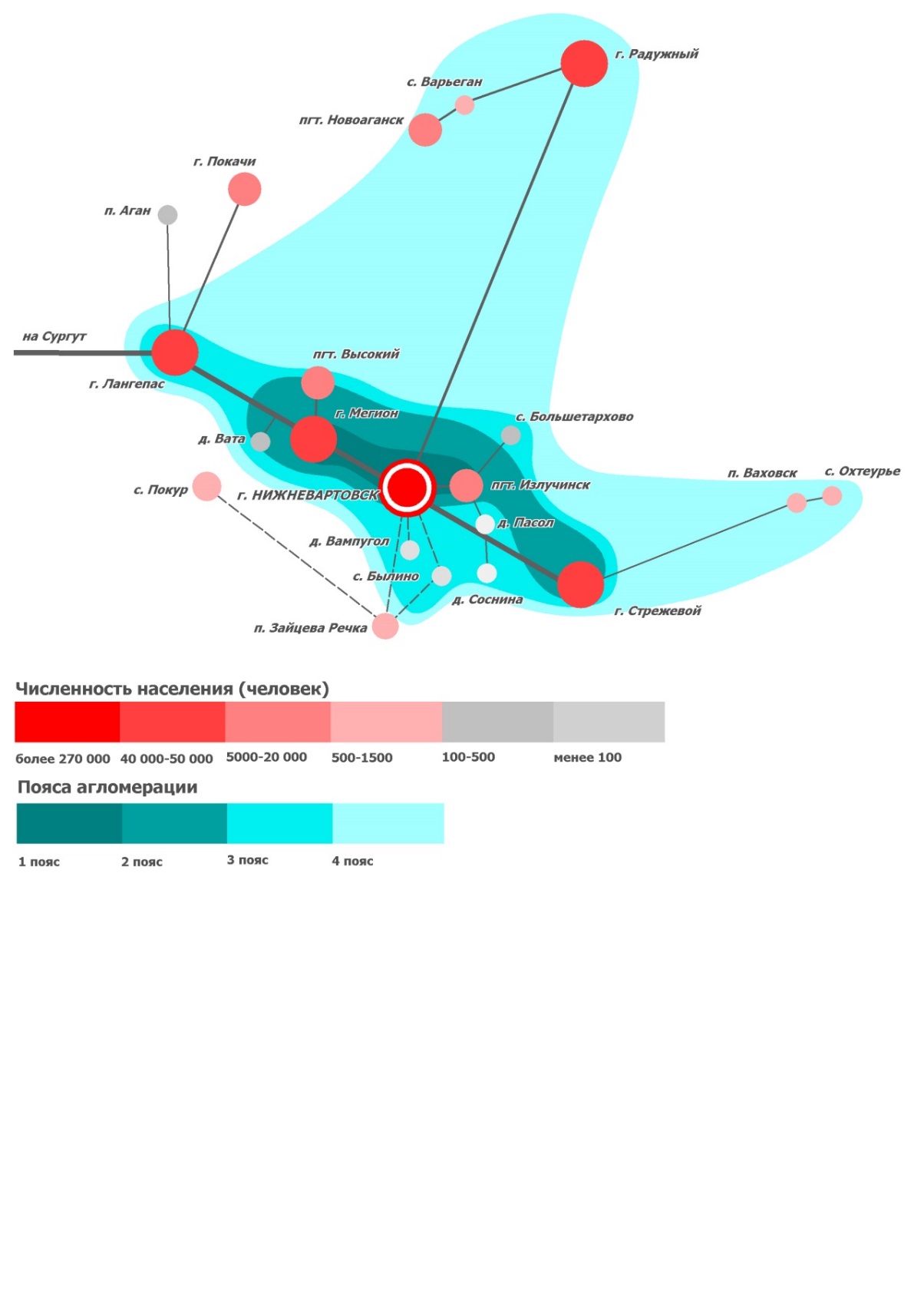 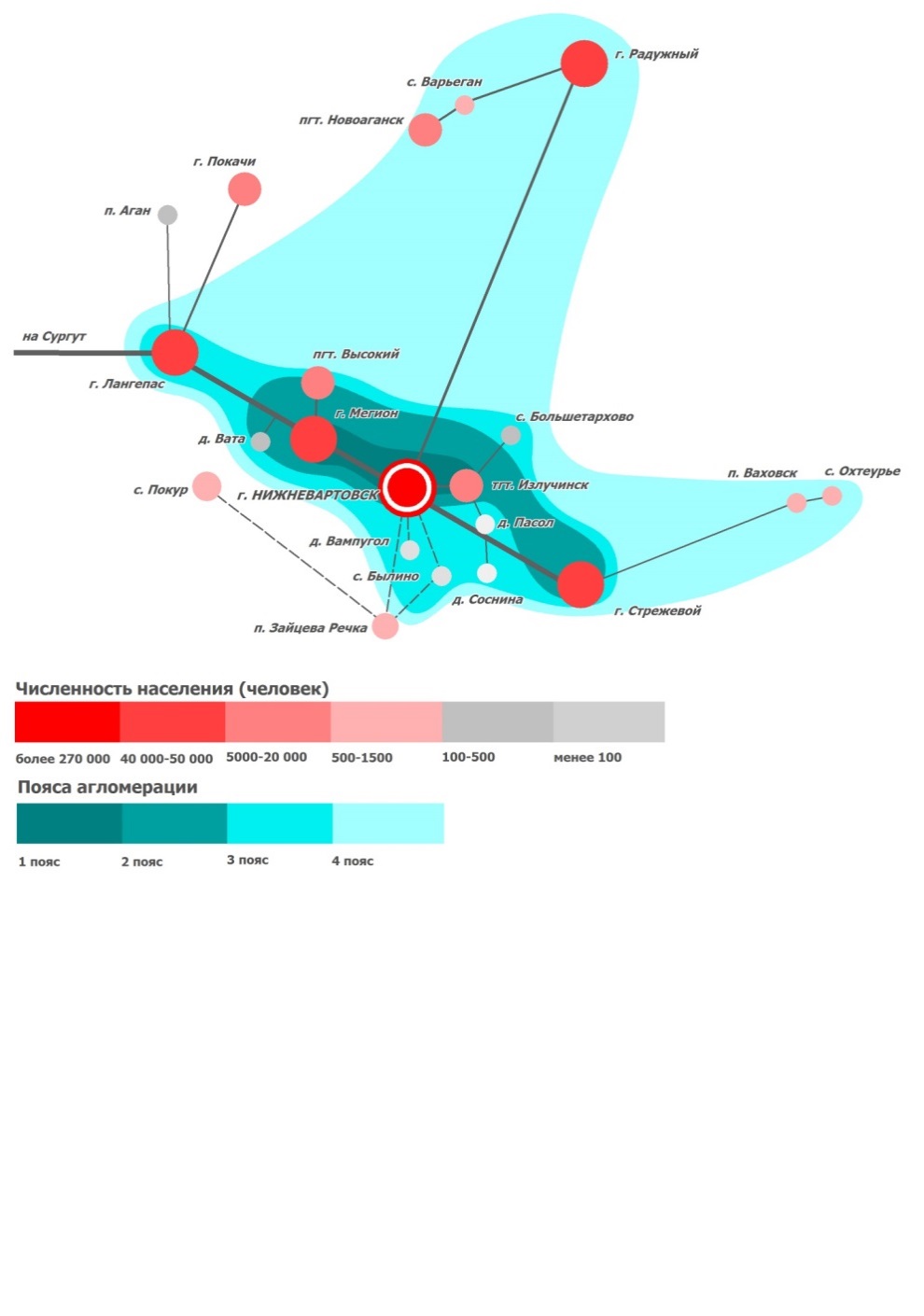 Рисунок А.1 – Пространственная структура Нижневартовской агломерацииТаблица 17 – Характеристика Нижневартовской агломерации».Дополнить приложением Б к местным нормативам градостроительного проектирования города Нижневартовска следующего содержания:«Приложение Бк местным нормативамградостроительного проектированиягорода НижневартовскаРАСЧЕТНЫЕ ПОКАЗАТЕЛИ МИНИМАЛЬНО ДОПУСТИМОГО УРОВНЯ ОБЕСПЕЧЕННОСТИ для объектов агломерационного (межмуниципального) значения, отражающие дополнительну нагрузку на объекты с учетом пользования населением агломерацииТаблица 1 – Расчетные показатели минимально допустимого уровня обеспеченности для объектов агломерационного (межмуниципального) значения».Дополнить приложением В к местным нормативам градостроительного проектирования города Нижневартовска следующего содержания:«Приложение Вк местным нормативамградостроительного проектированиягорода НижневартовскаСХЕМА ДИФФЕРЕНЦИАЦИИ ТЕРРИТОРИИ ГОРОДА ПО СТЕПЕНИ ВОЗМОЖНЫХ ПРЕОБРАЗОВАНИЙ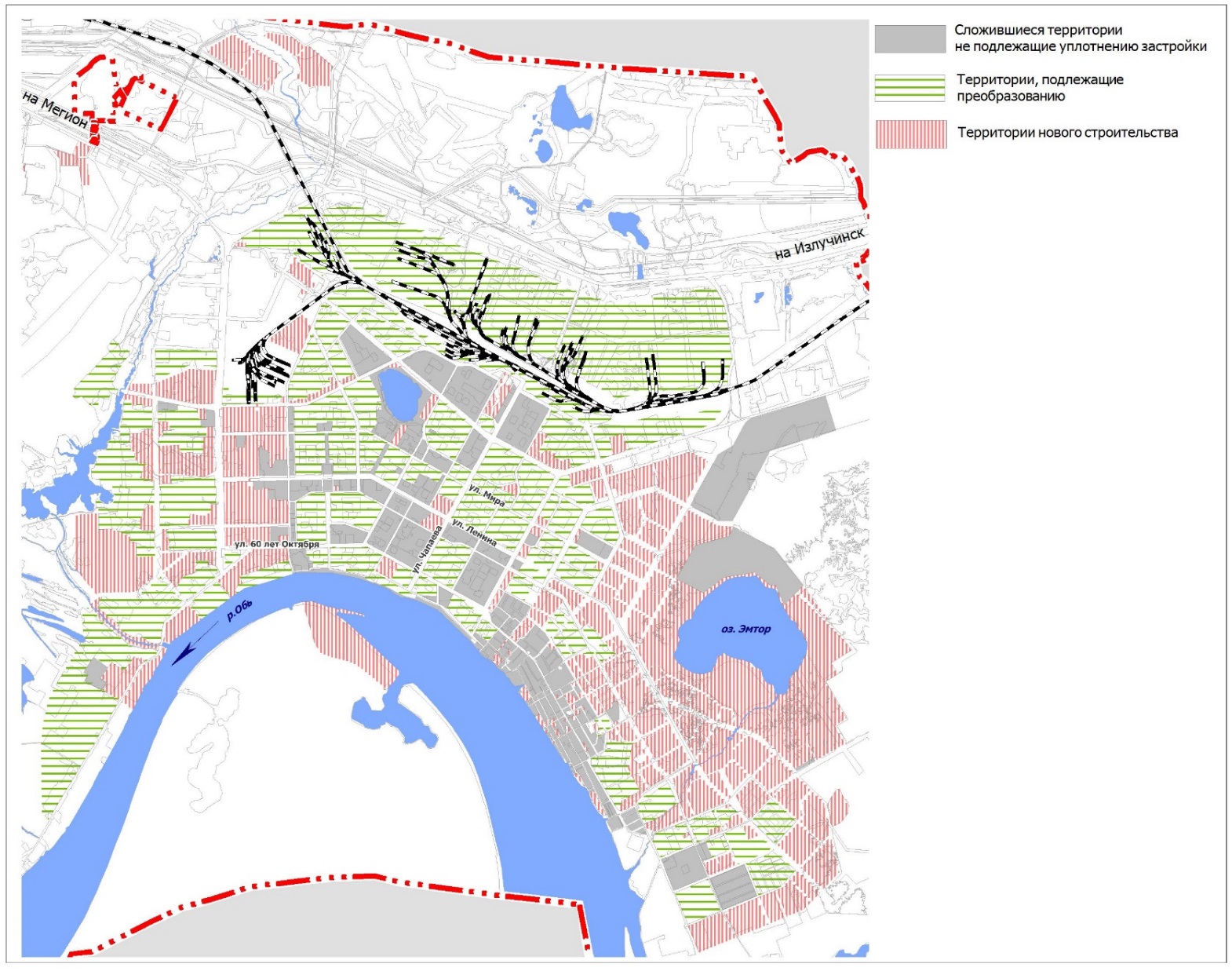 Рисунок В.1 – Схема дифференциации территории города Нижневартовска по степени возможных преобразований». Дополнить приложением Г к местным нормативам градостроительного проектирования города Нижневартовска следующего содержания:«Приложение Гк местным нормативамградостроительного проектированиягорода НижневартовскаСХЕМА ДИФФЕРЕНЦИАЦИИ ТЕРРИТОРИИ ГОРОДА ПО ПЛОТНОСТИ НАСЕЛЕНИЯ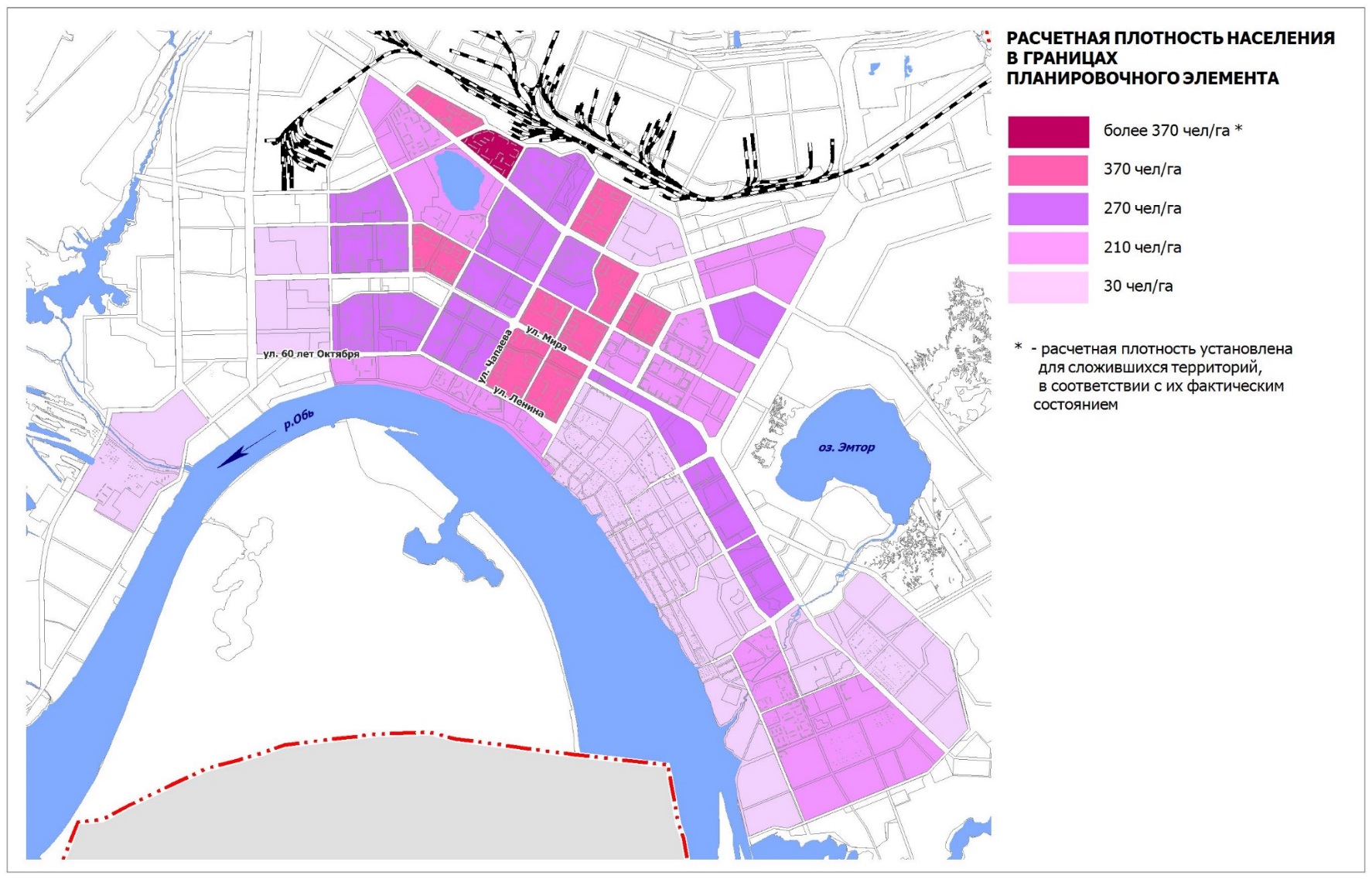 	Рисунок Г.1 – Схема дифференциации территории города Нижневартовска по плотности населения	».Дополнить приложением Д к местным нормативам градостроительного проектирования города Нижневартовска следующего содержания:«Приложение Дк местным нормативамградостроительного проектированиягорода НижневартовскаСХЕМА ТЕРРИТОРИЙ НОРМИРОВАНИЯ ДЛЯ ОПРЕДЕЛЕНИЯ ТРЕБУЕМОГО ЧИСЛА МЕСТ ДОШКОЛЬНЫХ ОБРАЗОВАТЕЛЬНЫХ ОРГаНИЗАЦИЙ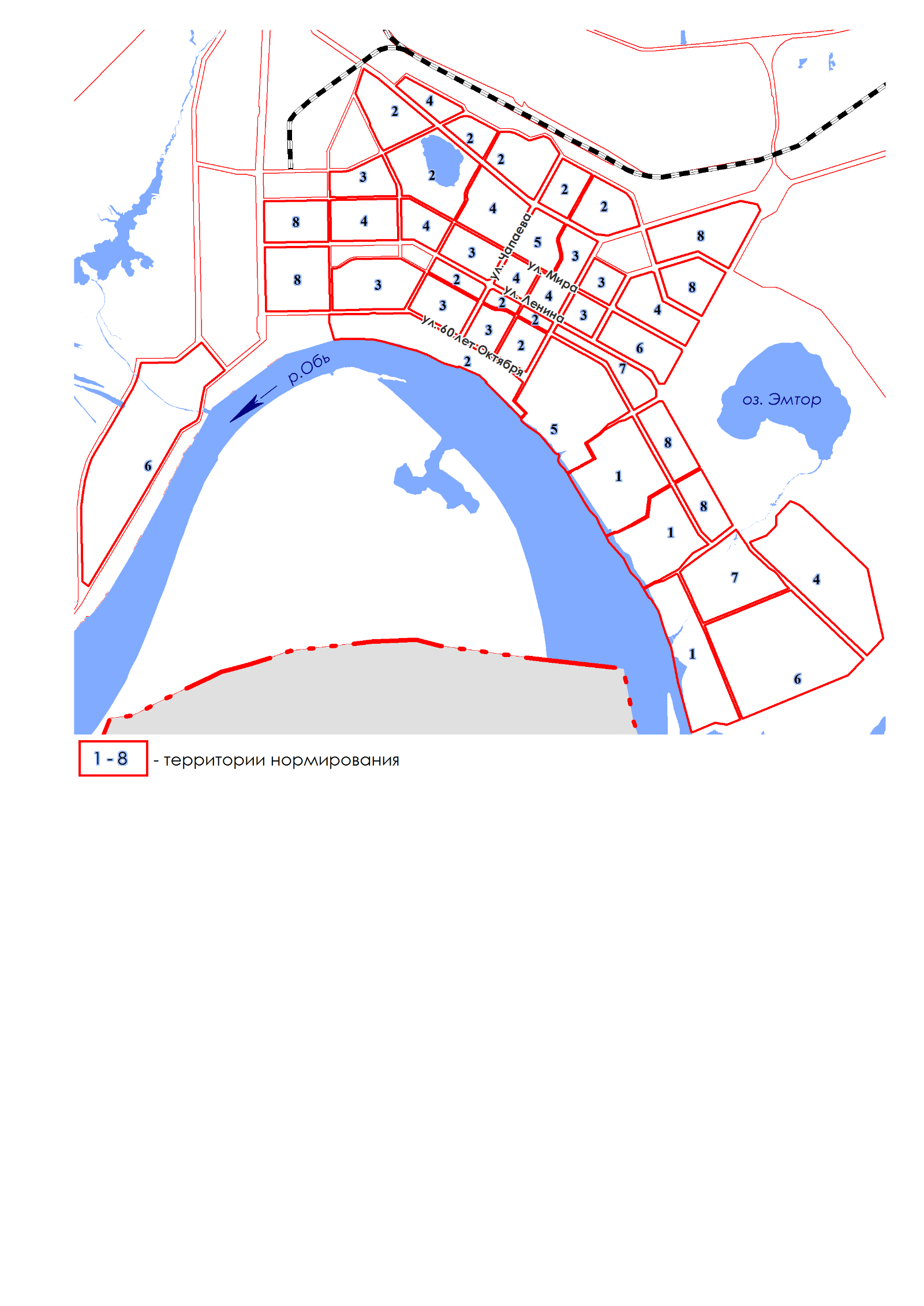 Рисунок Д.1 – Схема территорий нормирования для определения требуемого числа мест дошкольных образовательных организацийТаблица 19 – Расчетные показатели минимально допустимого уровня обеспеченности дошкольными образовательными организациями, дифференцированные по территориям нормирования в зависимости от доли детей в возрасте от 0 до 7 лет в общей численности населения».Дополнить приложением Е к местным нормативам градостроительного проектирования города Нижневартовска следующего содержания:«Приложение Е к местным нормативам 		градостроительного проектирования		города Нижневартовска СХЕМА ТЕРРИТОРИЙ НОРМИРОВАНИЯ ДЛЯ ОПРЕДЕЛЕНИЯ ТРЕБУЕМОГО ЧИСЛА МЕСТ ОБЩЕОБРАЗОВАТЕЛЬНЫХ ОРГаНИЗАЦИЙ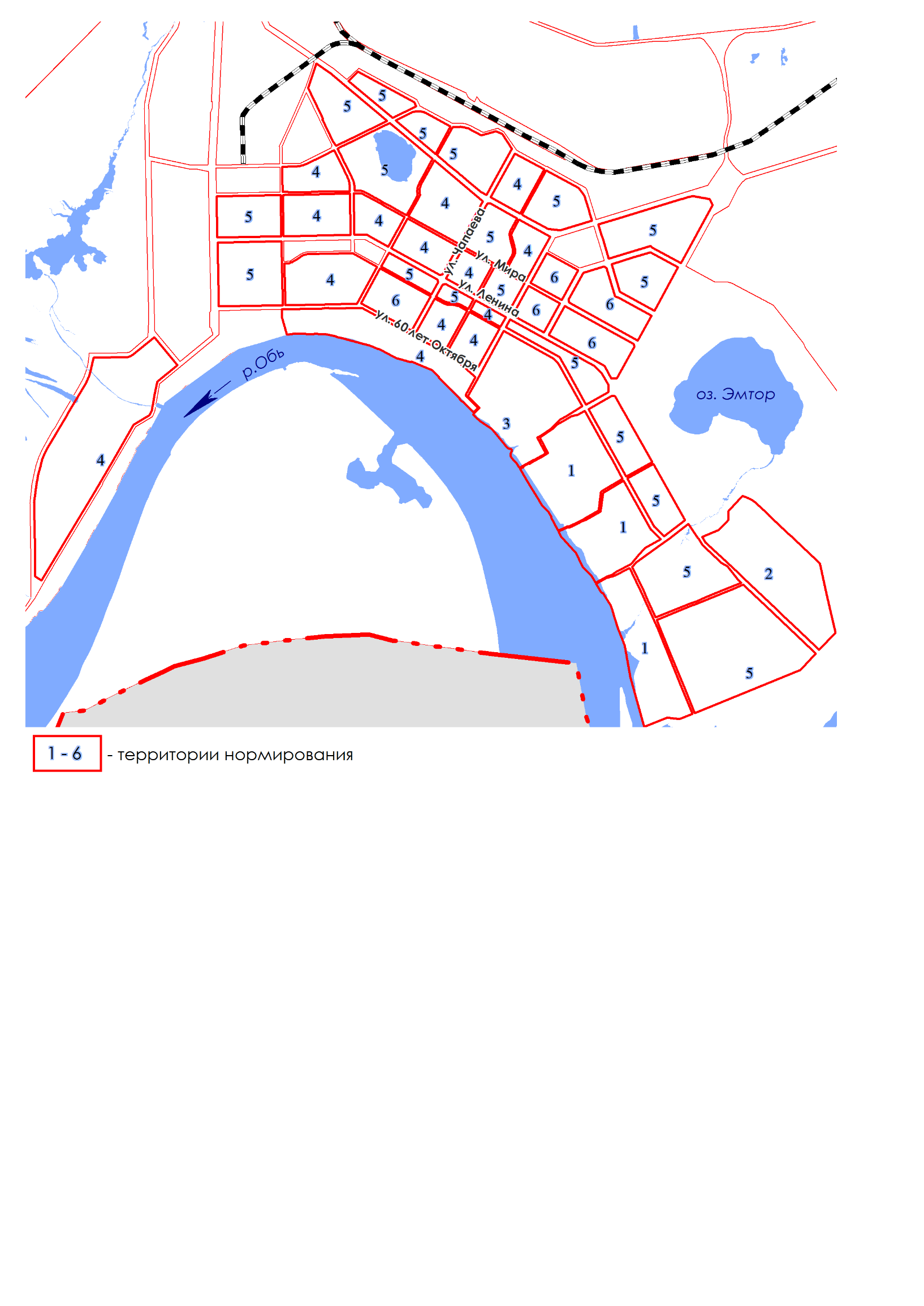 Рисунок E.1 – Схема территорий нормирования для определения требуемого числа мест общеобразовательных организацийТаблица 20 – Расчетные показатели минимально допустимого уровня обеспеченности общеобразовательными организациями, дифференцированные по территориям нормирования в зависимости от доли детей в возрасте от 7 до 18 лет в общей численности населения».Наименование вида объектаНаименование нормируемого расчетного показателя, единица измеренияЗначение расчетного показателяЗначение расчетного показателяЗначение расчетного показателяЗначение расчетного показателяНаименование вида объектаНаименование нормируемого расчетного показателя, единица измерения2025 год2030 год2035 год2040 год123456Центры психолого-педагогической, медицинской и социальной помощиУровень обеспеченности, объект на городской округ1111Размер земельного участкаДля отдельно стоящих объектов, оказывающих консультативные, диагностические услуги, проведение экспертизы и просвещения - 0,5 га на 1 объект, для отделения дневного пребывания несовершеннолетних - 40 кв. м на 1 местоДля отдельно стоящих объектов, оказывающих консультативные, диагностические услуги, проведение экспертизы и просвещения - 0,5 га на 1 объект, для отделения дневного пребывания несовершеннолетних - 40 кв. м на 1 местоДля отдельно стоящих объектов, оказывающих консультативные, диагностические услуги, проведение экспертизы и просвещения - 0,5 га на 1 объект, для отделения дневного пребывания несовершеннолетних - 40 кв. м на 1 местоДля отдельно стоящих объектов, оказывающих консультативные, диагностические услуги, проведение экспертизы и просвещения - 0,5 га на 1 объект, для отделения дневного пребывания несовершеннолетних - 40 кв. м на 1 местоДошкольные образовательные организации Уровень обеспеченности, мест на 100 детей:– в возрасте от 0 до 1 года3,63,63,64,0 <1>Дошкольные образовательные организации – в возрасте от 1 года до 7 лет75,375,378,080,0 <1>Дошкольные образовательные организации Размер земельного участка, кв. м на 1 место <2>Для отдельно стоящих объектов при вместимости:до 100 мест – 27,от 101 места – 23.Для встроенных объектов:– для детей в возрасте до 3х лет – 6,– для детей в возрасте старше 3х лет – 8;Для отдельно стоящих объектов при вместимости:до 100 мест – 27,от 101 места – 23.Для встроенных объектов:– для детей в возрасте до 3х лет – 6,– для детей в возрасте старше 3х лет – 8;Для отдельно стоящих объектов при вместимости:до 100 мест – 27,от 101 места – 23.Для встроенных объектов:– для детей в возрасте до 3х лет – 6,– для детей в возрасте старше 3х лет – 8;Для отдельно стоящих объектов при вместимости:до 100 мест – 27,от 101 места – 23.Для встроенных объектов:– для детей в возрасте до 3х лет – 6,– для детей в возрасте старше 3х лет – 8;Дошкольные образовательные организации Территориальная доступность, минутТранспортная:для индивидуальной застройки – 5.Пешеходная:– для малоэтажной жилой застройки – 7,– для среднеэтажной, многоэтажной жилой застройки  – 5Транспортная:для индивидуальной застройки – 5.Пешеходная:– для малоэтажной жилой застройки – 7,– для среднеэтажной, многоэтажной жилой застройки  – 5Транспортная:для индивидуальной застройки – 5.Пешеходная:– для малоэтажной жилой застройки – 7,– для среднеэтажной, многоэтажной жилой застройки  – 5Транспортная:для индивидуальной застройки – 5.Пешеходная:– для малоэтажной жилой застройки – 7,– для среднеэтажной, многоэтажной жилой застройки  – 5Общеобразовательные организацииУровень обеспеченности, мест на 100 детей в возрасте от 7 до 18 лет95<3>95<3>95<3>95<3>Общеобразовательные организацииРазмер земельного участка,кв. м на 1 место <2>При вместимости общеобразовательной организации:от 400 до 500 мест - 39,от 501 до 600 мест - 33,от 601 до 800 мест - 27,от 801 до 1100 мест - 22,от 1101 до 1500 мест - 14,от 1501 до 2000 мест - 11При вместимости общеобразовательной организации:от 400 до 500 мест - 39,от 501 до 600 мест - 33,от 601 до 800 мест - 27,от 801 до 1100 мест - 22,от 1101 до 1500 мест - 14,от 1501 до 2000 мест - 11При вместимости общеобразовательной организации:от 400 до 500 мест - 39,от 501 до 600 мест - 33,от 601 до 800 мест - 27,от 801 до 1100 мест - 22,от 1101 до 1500 мест - 14,от 1501 до 2000 мест - 11При вместимости общеобразовательной организации:от 400 до 500 мест - 39,от 501 до 600 мест - 33,от 601 до 800 мест - 27,от 801 до 1100 мест - 22,от 1101 до 1500 мест - 14,от 1501 до 2000 мест - 11Общеобразовательные организацииТерриториальная доступность, минутТранспортная:для индивидуальной застройки - 10 минут.Пешеходная:- для малоэтажной жилой застройки - 10,- для среднеэтажной, многоэтажной жилой застройки - 6Транспортная:для индивидуальной застройки - 10 минут.Пешеходная:- для малоэтажной жилой застройки - 10,- для среднеэтажной, многоэтажной жилой застройки - 6Транспортная:для индивидуальной застройки - 10 минут.Пешеходная:- для малоэтажной жилой застройки - 10,- для среднеэтажной, многоэтажной жилой застройки - 6Транспортная:для индивидуальной застройки - 10 минут.Пешеходная:- для малоэтажной жилой застройки - 10,- для среднеэтажной, многоэтажной жилой застройки - 6Организации дополнительного образованияУровень обеспеченности, мест на программах дополнительного образования в расчете на 100 детей в возрасте 5 до 18 лет, из них:75,075,080,088,7Организации дополнительного образованиямест, реализуемых на базе общеобразовательных организаций32,430,435,240,7Организации дополнительного образованиямест, реализуемых на базе детских школ искусств6,88,88,811,0Организации дополнительного образованиямест, реализуемых на базе организаций дополнительного образования, осуществляющих спортивную подготовку (спортивные школы) 22,822,823,024,0Организации дополнительного образованиямест, реализуемых на базе  организаций дополнительного образования, реализующих технические и естественно-научные программы <4>13,013,013,013,0Организации дополнительного образованияРазмер земельного участка, кв. м на 1 местоДля встроенных объектов – 7,5.Для отдельно стоящих объектов:вместимостью до 500 мест – 15,вместимостью более 500 мест - 12Для встроенных объектов – 7,5.Для отдельно стоящих объектов:вместимостью до 500 мест – 15,вместимостью более 500 мест - 12Для встроенных объектов – 7,5.Для отдельно стоящих объектов:вместимостью до 500 мест – 15,вместимостью более 500 мест - 12Для встроенных объектов – 7,5.Для отдельно стоящих объектов:вместимостью до 500 мест – 15,вместимостью более 500 мест - 12Организации дополнительного образованияТранспортная доступность, минутДля образовательных организаций (за исключением общеобразовательных организаций) – 5Для образовательных организаций (за исключением общеобразовательных организаций) – 5Для образовательных организаций (за исключением общеобразовательных организаций) – 5Для образовательных организаций (за исключением общеобразовательных организаций) – 5--------------------------------Примечания:<1>. Дифференцированный по территории города удельный расчетный показатель минимально допустимого уровня обеспеченности дошкольными образовательными организациями на период 2040 года, учитывающий морфологию жилой застройки, представлен в Приложении Д.<2>. При планировании учебных трансформеров, совмещенных объектов, размер земельного участка определяется как сумма земельного участка, необходимого для размещения общеобразовательной организации и размера земельного участка, необходимого для размещения встроенной дошкольной образовательной организации.<3>. Дифференцированный по территории города удельный расчетный показатель минимально допустимого уровня обеспеченности общеобразовательными организациями на период 2040 года, учитывающий морфологию жилой застройки, представлен в Приложении Е.<4>. Число мест в организациях дополнительного образования, реализующих программы технической и естественно научной направленности, необходимо определять с учетом обслуживания населения 1-го пояса Нижневартовской агломерации. Пространственная структура и характеристика Нижневартовской агломерации приведена в Приложении А. Расчетные показатели минимально допустимого уровня обеспеченности для объектов агломерационного (межмуниципального) значения приведены в таблице 18 Приложения Б.--------------------------------Примечания:<1>. Дифференцированный по территории города удельный расчетный показатель минимально допустимого уровня обеспеченности дошкольными образовательными организациями на период 2040 года, учитывающий морфологию жилой застройки, представлен в Приложении Д.<2>. При планировании учебных трансформеров, совмещенных объектов, размер земельного участка определяется как сумма земельного участка, необходимого для размещения общеобразовательной организации и размера земельного участка, необходимого для размещения встроенной дошкольной образовательной организации.<3>. Дифференцированный по территории города удельный расчетный показатель минимально допустимого уровня обеспеченности общеобразовательными организациями на период 2040 года, учитывающий морфологию жилой застройки, представлен в Приложении Е.<4>. Число мест в организациях дополнительного образования, реализующих программы технической и естественно научной направленности, необходимо определять с учетом обслуживания населения 1-го пояса Нижневартовской агломерации. Пространственная структура и характеристика Нижневартовской агломерации приведена в Приложении А. Расчетные показатели минимально допустимого уровня обеспеченности для объектов агломерационного (межмуниципального) значения приведены в таблице 18 Приложения Б.--------------------------------Примечания:<1>. Дифференцированный по территории города удельный расчетный показатель минимально допустимого уровня обеспеченности дошкольными образовательными организациями на период 2040 года, учитывающий морфологию жилой застройки, представлен в Приложении Д.<2>. При планировании учебных трансформеров, совмещенных объектов, размер земельного участка определяется как сумма земельного участка, необходимого для размещения общеобразовательной организации и размера земельного участка, необходимого для размещения встроенной дошкольной образовательной организации.<3>. Дифференцированный по территории города удельный расчетный показатель минимально допустимого уровня обеспеченности общеобразовательными организациями на период 2040 года, учитывающий морфологию жилой застройки, представлен в Приложении Е.<4>. Число мест в организациях дополнительного образования, реализующих программы технической и естественно научной направленности, необходимо определять с учетом обслуживания населения 1-го пояса Нижневартовской агломерации. Пространственная структура и характеристика Нижневартовской агломерации приведена в Приложении А. Расчетные показатели минимально допустимого уровня обеспеченности для объектов агломерационного (межмуниципального) значения приведены в таблице 18 Приложения Б.--------------------------------Примечания:<1>. Дифференцированный по территории города удельный расчетный показатель минимально допустимого уровня обеспеченности дошкольными образовательными организациями на период 2040 года, учитывающий морфологию жилой застройки, представлен в Приложении Д.<2>. При планировании учебных трансформеров, совмещенных объектов, размер земельного участка определяется как сумма земельного участка, необходимого для размещения общеобразовательной организации и размера земельного участка, необходимого для размещения встроенной дошкольной образовательной организации.<3>. Дифференцированный по территории города удельный расчетный показатель минимально допустимого уровня обеспеченности общеобразовательными организациями на период 2040 года, учитывающий морфологию жилой застройки, представлен в Приложении Е.<4>. Число мест в организациях дополнительного образования, реализующих программы технической и естественно научной направленности, необходимо определять с учетом обслуживания населения 1-го пояса Нижневартовской агломерации. Пространственная структура и характеристика Нижневартовской агломерации приведена в Приложении А. Расчетные показатели минимально допустимого уровня обеспеченности для объектов агломерационного (межмуниципального) значения приведены в таблице 18 Приложения Б.--------------------------------Примечания:<1>. Дифференцированный по территории города удельный расчетный показатель минимально допустимого уровня обеспеченности дошкольными образовательными организациями на период 2040 года, учитывающий морфологию жилой застройки, представлен в Приложении Д.<2>. При планировании учебных трансформеров, совмещенных объектов, размер земельного участка определяется как сумма земельного участка, необходимого для размещения общеобразовательной организации и размера земельного участка, необходимого для размещения встроенной дошкольной образовательной организации.<3>. Дифференцированный по территории города удельный расчетный показатель минимально допустимого уровня обеспеченности общеобразовательными организациями на период 2040 года, учитывающий морфологию жилой застройки, представлен в Приложении Е.<4>. Число мест в организациях дополнительного образования, реализующих программы технической и естественно научной направленности, необходимо определять с учетом обслуживания населения 1-го пояса Нижневартовской агломерации. Пространственная структура и характеристика Нижневартовской агломерации приведена в Приложении А. Расчетные показатели минимально допустимого уровня обеспеченности для объектов агломерационного (межмуниципального) значения приведены в таблице 18 Приложения Б.--------------------------------Примечания:<1>. Дифференцированный по территории города удельный расчетный показатель минимально допустимого уровня обеспеченности дошкольными образовательными организациями на период 2040 года, учитывающий морфологию жилой застройки, представлен в Приложении Д.<2>. При планировании учебных трансформеров, совмещенных объектов, размер земельного участка определяется как сумма земельного участка, необходимого для размещения общеобразовательной организации и размера земельного участка, необходимого для размещения встроенной дошкольной образовательной организации.<3>. Дифференцированный по территории города удельный расчетный показатель минимально допустимого уровня обеспеченности общеобразовательными организациями на период 2040 года, учитывающий морфологию жилой застройки, представлен в Приложении Е.<4>. Число мест в организациях дополнительного образования, реализующих программы технической и естественно научной направленности, необходимо определять с учетом обслуживания населения 1-го пояса Нижневартовской агломерации. Пространственная структура и характеристика Нижневартовской агломерации приведена в Приложении А. Расчетные показатели минимально допустимого уровня обеспеченности для объектов агломерационного (межмуниципального) значения приведены в таблице 18 Приложения Б.Наименование вида объектаНаименование нормируемого расчетного показателя, единица измеренияЗначение расчетного показателяЗначение расчетного показателяЗначение расчетного показателяЗначение расчетного показателяНаименование вида объектаНаименование нормируемого расчетного показателя, единица измерения2025 год2030 год2035 год2040 год123456Объекты спорта ЕПС на 1 тыс. человек в возрасте от 3 до 79 лет43465169Физкультурно-спортивные залыЕПС на 1 тыс. человек в возрасте от 3 до 79 лет, из них:20212326Физкультурно-спортивные залына базе образовательных организаций12121314Физкультурно-спортивные залыПешеходная доступность, минут5555Плавательные бассейныЕПС на 1 тыс. человек в возрасте от 3 до 79 лет, из них: 2,53,23,43,8Плавательные бассейнына базе образовательных организаций1,41,71,92,2Плавательные бассейныТранспортная доступность, минут10101010Плоскостные спортивные сооружения,в том числе:ЕПС на 1 тыс. человек в возрасте от 3 до 79 лет, из них:15182124Плоскостные спортивные сооружения,в том числе:на базе образовательных организаций4556Плоскостные спортивные сооружения,в том числе:в жилой застройке	68911Хоккейные коробкиРазмер земельного участка, кв. м1700170017001700Хоккейные коробкиТерриториальная доступность, минутПешеходная:для многоквартирной жилой застройки – 10,Транспортная:для индивидуальной жилой застройки – 10Пешеходная:для многоквартирной жилой застройки – 10,Транспортная:для индивидуальной жилой застройки – 10Пешеходная:для многоквартирной жилой застройки – 10,Транспортная:для индивидуальной жилой застройки – 10Пешеходная:для многоквартирной жилой застройки – 10,Транспортная:для индивидуальной жилой застройки – 10Универсальные спортивные площадкиРазмер земельного участка, га0,10,10,10,1Универсальные спортивные площадкиТерриториальная доступность, минутПешеходная:для многоквартирной жилой застройки – 10,Транспортная:для индивидуальной жилой застройки – 10Пешеходная:для многоквартирной жилой застройки – 10,Транспортная:для индивидуальной жилой застройки – 10Пешеходная:для многоквартирной жилой застройки – 10,Транспортная:для индивидуальной жилой застройки – 10Пешеходная:для многоквартирной жилой застройки – 10,Транспортная:для индивидуальной жилой застройки – 10Тренажерные площадкиРазмер земельного участка, кв. м100100100100Тренажерные площадкиТерриториальная доступность, минутПешеходная:для многоквартирной жилой застройки – 5,для индивидуальной жилой застройки – 10Пешеходная:для многоквартирной жилой застройки – 5,для индивидуальной жилой застройки – 10Пешеходная:для многоквартирной жилой застройки – 5,для индивидуальной жилой застройки – 10Пешеходная:для многоквартирной жилой застройки – 5,для индивидуальной жилой застройки – 10Футбольные поляТерриториальная доступность, минутПешеходная:для многоквартирной жилой застройки – 10,Транспортная:для индивидуальной жилой застройки – 10Пешеходная:для многоквартирной жилой застройки – 10,Транспортная:для индивидуальной жилой застройки – 10Пешеходная:для многоквартирной жилой застройки – 10,Транспортная:для индивидуальной жилой застройки – 10Пешеходная:для многоквартирной жилой застройки – 10,Транспортная:для индивидуальной жилой застройки – 10Беговые дорожкиТерриториальная доступность, минутТранспортная - 14Транспортная - 14Транспортная - 14Транспортная - 14ВелодорожкиУровень обеспеченности ЕПС на 1 тыс. человек в возрасте от 3 до 79 лет5555Многофункциональныеспортивно-зрелищные комплексыУровень обеспеченности, объект на городской округ 1111Многофункциональныеспортивно-зрелищные комплексыУровень обеспеченности, мест на 1 тыс. человек [1]10101010Многофункциональныеспортивно-зрелищные комплексыРазмер земельного участка, га1111Примечания:<1>. Объект агломерационного (межмуниципального) значения. Требуемое число мест в многофункциональном спортивно-зрелищном комплексе необходимо определять с учетом обслуживания населения Нижневартовской агломерации в целом, а именно населения 1-4 поясов. Пространственная структура и характеристика Нижневартовской агломерации приведена в Приложении А. Расчетные показатели минимально допустимого уровня обеспеченности для объектов агломерационного (межмуниципального) значения приведены в таблице 18 Приложения Б.Примечания:<1>. Объект агломерационного (межмуниципального) значения. Требуемое число мест в многофункциональном спортивно-зрелищном комплексе необходимо определять с учетом обслуживания населения Нижневартовской агломерации в целом, а именно населения 1-4 поясов. Пространственная структура и характеристика Нижневартовской агломерации приведена в Приложении А. Расчетные показатели минимально допустимого уровня обеспеченности для объектов агломерационного (межмуниципального) значения приведены в таблице 18 Приложения Б.Примечания:<1>. Объект агломерационного (межмуниципального) значения. Требуемое число мест в многофункциональном спортивно-зрелищном комплексе необходимо определять с учетом обслуживания населения Нижневартовской агломерации в целом, а именно населения 1-4 поясов. Пространственная структура и характеристика Нижневартовской агломерации приведена в Приложении А. Расчетные показатели минимально допустимого уровня обеспеченности для объектов агломерационного (межмуниципального) значения приведены в таблице 18 Приложения Б.Примечания:<1>. Объект агломерационного (межмуниципального) значения. Требуемое число мест в многофункциональном спортивно-зрелищном комплексе необходимо определять с учетом обслуживания населения Нижневартовской агломерации в целом, а именно населения 1-4 поясов. Пространственная структура и характеристика Нижневартовской агломерации приведена в Приложении А. Расчетные показатели минимально допустимого уровня обеспеченности для объектов агломерационного (межмуниципального) значения приведены в таблице 18 Приложения Б.Примечания:<1>. Объект агломерационного (межмуниципального) значения. Требуемое число мест в многофункциональном спортивно-зрелищном комплексе необходимо определять с учетом обслуживания населения Нижневартовской агломерации в целом, а именно населения 1-4 поясов. Пространственная структура и характеристика Нижневартовской агломерации приведена в Приложении А. Расчетные показатели минимально допустимого уровня обеспеченности для объектов агломерационного (межмуниципального) значения приведены в таблице 18 Приложения Б.Примечания:<1>. Объект агломерационного (межмуниципального) значения. Требуемое число мест в многофункциональном спортивно-зрелищном комплексе необходимо определять с учетом обслуживания населения Нижневартовской агломерации в целом, а именно населения 1-4 поясов. Пространственная структура и характеристика Нижневартовской агломерации приведена в Приложении А. Расчетные показатели минимально допустимого уровня обеспеченности для объектов агломерационного (межмуниципального) значения приведены в таблице 18 Приложения Б.Наименование вида объектаНаименование нормируемого расчетного показателя, единица измеренияЗначение расчетного показателя123Центральные городские библиотекиУровень обеспеченности, объект на городской округ1Центральные детские библиотекиУровень обеспеченности, объект на городской округ1Центральные молодежные библиотекиУровень обеспеченности, объект на городской округ1Универсальные библиотекиУровень обеспеченности, объект на 15 тыс. человек1Универсальные библиотекиТерриториальная доступность, минутПешеходная:для многоквартирной жилой застройки - 10,Транспортная:для индивидуальной жилой застройки - 10Дома культурыУровень обеспеченности, мест на 1 тыс. человек7Дома культурыРазмер земельного участка, га1Дома культурыТранспортная доступность, минут16МузеиУровень обеспеченности, объект на городской округкраеведческий музей - 1,тематический музей - 1Художественные музейно-выставочные комплексыУровень обеспеченности, объект на городской округ1Художественные музейно-выставочные комплексыРазмер земельного участка, га2Культурно-познавательные комплексыУровень обеспеченности, объект на городской округ1ТеатрыУровень обеспеченности, мест на 1 тыс. человек2ТеатрыУровень обеспеченности, мест на 1 тыс. человек <1>1,5Концертные залыУровень обеспеченности, мест на 1 тыс. человек7Цирковые площадкиУровень обеспеченности, объект на городской округ1Цирковые площадкиРазмер земельного участка, га1ПланетарииУровень обеспеченности, объект на городской округ1Парки культуры и отдыхаУровень обеспеченности, объект на городской округ2Парки культуры и отдыхаРазмер земельного участка, га20Парки культуры и отдыхаТранспортная доступность, минут16ЗоопаркиУровень обеспеченности, объект на городской округ1Примечания: <1>. Объект агломерационного (межмуниципального) значения. Требуемое число мест в театрах необходимо определять с учетом обслуживания населения Нижневартовской агломерации 1-2 поясов. Пространственная структура и характеристика Нижневартовской агломерации приведена в Приложении А. Расчетные показатели минимально допустимого уровня обеспеченности для объектов агломерационного (межмуниципального) значения приведены в таблице 18 Приложения Б.Примечания: <1>. Объект агломерационного (межмуниципального) значения. Требуемое число мест в театрах необходимо определять с учетом обслуживания населения Нижневартовской агломерации 1-2 поясов. Пространственная структура и характеристика Нижневартовской агломерации приведена в Приложении А. Расчетные показатели минимально допустимого уровня обеспеченности для объектов агломерационного (межмуниципального) значения приведены в таблице 18 Приложения Б.Примечания: <1>. Объект агломерационного (межмуниципального) значения. Требуемое число мест в театрах необходимо определять с учетом обслуживания населения Нижневартовской агломерации 1-2 поясов. Пространственная структура и характеристика Нижневартовской агломерации приведена в Приложении А. Расчетные показатели минимально допустимого уровня обеспеченности для объектов агломерационного (межмуниципального) значения приведены в таблице 18 Приложения Б.Наименование вида объектаНаименование нормируемого расчетного показателя, единица измеренияЗначение расчетного показателяЗначение расчетного показателяЗначение расчетного показателяЗначение расчетного показателяНаименование вида объектаНаименование нормируемого расчетного показателя, единица измерения2025 год2030 год2035 год2040 год123456Подростковые клубы по месту жительстваУровень обеспеченности, кв. м на 1 тыс. человек в возрасте от 7 до 18 лет43464850Подростковые клубы по месту жительстваПешеходная доступность, минут10101010Многофункциональные молодежные центрыУровень обеспеченности, объект на городской округ1111Многофункциональные молодежные центрыУровень обеспеченности, кв. м общей площади на 1 тыс. человек6,56,56,56,5Многофункциональные молодежные центрыРазмер земельного участка, га0,450,450,450,45Наименование вида объектаНаименование нормируемого расчетного показателя, единица измеренияЗначение расчетного показателя123Организации отдыха и оздоровления детейУровень обеспеченности, мест на 1 тыс. детей в возрасте от 7 до 18 лет <1>4Организации отдыха и оздоровления детейРазмер земельного участкаВ соответствии с СП 42.13330.2016Примечание <1> - объект агломерационного (межмуниципального) значения. Требуемое число мест необходимо определять с учетом обслуживания населения Нижневартовской агломерации, а именно населения 1-3 поясов. Пространственная структура и характеристика Нижневартовской агломерации приведена в Приложении А. Расчетные показатели минимально допустимого уровня обеспеченности для объектов агломерационного (межмуниципального) значения приведены в таблице 18 Приложения Б.Примечание <1> - объект агломерационного (межмуниципального) значения. Требуемое число мест необходимо определять с учетом обслуживания населения Нижневартовской агломерации, а именно населения 1-3 поясов. Пространственная структура и характеристика Нижневартовской агломерации приведена в Приложении А. Расчетные показатели минимально допустимого уровня обеспеченности для объектов агломерационного (межмуниципального) значения приведены в таблице 18 Приложения Б.Примечание <1> - объект агломерационного (межмуниципального) значения. Требуемое число мест необходимо определять с учетом обслуживания населения Нижневартовской агломерации, а именно населения 1-3 поясов. Пространственная структура и характеристика Нижневартовской агломерации приведена в Приложении А. Расчетные показатели минимально допустимого уровня обеспеченности для объектов агломерационного (межмуниципального) значения приведены в таблице 18 Приложения Б.Наименование вида объектаНаименование нормируемого расчетного показателя, единица измеренияЗначение расчетного показателя123Озелененные территории общего пользованияСуммарная площадь озелененных территорий общего пользования, кв. м на человекаВ соответствии с СП 42.13330.2016Городской рекреационный центрТранспортная доступность, минут16ПаркиРазмер земельного участка, га7,5ПаркиТранспортная доступность, минут16СкверыРазмер земельного участка, га0,1СкверыПешеходная доступность, минут10Бульвары, аллеи, пешеходные улицыПешеходная доступность, минут10НабережныеУровень обеспеченности, объект на городской округ1НабережныеТранспортная доступность, минут16ПляжиУровень обеспеченности, объект на городской округ2Детские площадкиУровень обеспеченности, кв. м на 1 человекана долю детей в возрасте от 2 до 5 лет:для индивидуальной жилой застройки - 0,14;на долю детей в возрасте от 6 до 8:для многоквартирной жилой застройки - 0,1,для индивидуальной жилой застройки - 0,18;на долю детей в возрасте от 9 лет и старше - 0,24Детские площадкиПешеходная доступность, минут10Площадки для выгула собакРазмер земельного участка, кв.м.500Площадки для выгула собакТерриториальная доступность, минутПешеходная:для многоквартирной застройки - 10.Транспортная:для индивидуальной жилой застройки - 14Крытые общественные пространстваТерриториальная доступность, минутПешеходная:для объектов районного значения в многоквартирной жилой застройке - 10;Транспортная:для объектов общегородского значения - 14;для объектов районного значения в индивидуальной жилой застройке - 10Наименование вида объектаНаименование нормируемого расчетного показателя, единица измеренияЗначение расчетного показателяЗначение расчетного показателяЗначение расчетного показателяЗначение расчетного показателяЗначение расчетного показателяИнвестиционные площадки в сфере создания условий для развития жилищного строительстваРазмер земельного участка, кв. м на 100 кв. м общей площади жилого здания <1>Тип жилой застройкиКоличество этажейКоличество этажейРазмер земельного участка Размер земельного участка Инвестиционные площадки в сфере создания условий для развития жилищного строительстваРазмер земельного участка, кв. м на 100 кв. м общей площади жилого здания <1>малоэтажная застройка22139139Инвестиционные площадки в сфере создания условий для развития жилищного строительстваРазмер земельного участка, кв. м на 100 кв. м общей площади жилого здания <1>малоэтажная застройка33112112Инвестиционные площадки в сфере создания условий для развития жилищного строительстваРазмер земельного участка, кв. м на 100 кв. м общей площади жилого здания <1>малоэтажная застройка449898Инвестиционные площадки в сфере создания условий для развития жилищного строительстваРазмер земельного участка, кв. м на 100 кв. м общей площади жилого здания <1>среднеэтажная застройка559090Инвестиционные площадки в сфере создания условий для развития жилищного строительстваРазмер земельного участка, кв. м на 100 кв. м общей площади жилого здания <1>среднеэтажная застройка668484Инвестиционные площадки в сфере создания условий для развития жилищного строительстваРазмер земельного участка, кв. м на 100 кв. м общей площади жилого здания <1>среднеэтажная застройка778080Инвестиционные площадки в сфере создания условий для развития жилищного строительстваРазмер земельного участка, кв. м на 100 кв. м общей площади жилого здания <1>среднеэтажная застройка887777Инвестиционные площадки в сфере создания условий для развития жилищного строительстваРазмер земельного участка, кв. м на 100 кв. м общей площади жилого здания <1>многоэтажная застройка997272Инвестиционные площадки в сфере создания условий для развития жилищного строительстваРазмер земельного участка, кв. м на 100 кв. м общей площади жилого здания <1>многоэтажная застройка10107070Инвестиционные площадки в сфере создания условий для развития жилищного строительстваРазмер земельного участка, кв. м на 100 кв. м общей площади жилого здания <1>многоэтажная застройка11116868Инвестиционные площадки в сфере создания условий для развития жилищного строительстваРазмер земельного участка, кв. м на 100 кв. м общей площади жилого здания <1>многоэтажная застройка12126767Инвестиционные площадки в сфере создания условий для развития жилищного строительстваРазмер земельного участка, кв. м на 100 кв. м общей площади жилого здания <1>многоэтажная застройка13136565Инвестиционные площадки в сфере создания условий для развития жилищного строительстваРазмер земельного участка, кв. м на 100 кв. м общей площади жилого здания <1>многоэтажная застройка14146464Инвестиционные площадки в сфере создания условий для развития жилищного строительстваРазмер земельного участка, кв. м на 100 кв. м общей площади жилого здания <1>многоэтажная застройка15156464Инвестиционные площадки в сфере создания условий для развития жилищного строительстваРазмер земельного участка, кв. м на 100 кв. м общей площади жилого здания <1>многоэтажная застройка16 16 6363Инвестиционные площадки в сфере создания условий для развития жилищного строительстваРазмер земельного участка, кв. м на 100 кв. м общей площади жилого здания <1>многоэтажная застройкавыше 16 этажейвыше 16 этажей6060Инвестиционные площадки в сфере создания условий для развития жилищного строительстваРасчетная плотность населения в границах элемента планировочной структуры, чел./гаПлощадь территорииРасчетная плотность населенияРасчетная плотность населенияРасчетная плотность населенияРасчетная плотность населенияИнвестиционные площадки в сфере создания условий для развития жилищного строительстваРасчетная плотность населения в границах элемента планировочной структуры, чел./гаПлощадь территориималоэтажная застройкасреднеэтажная застройкасреднеэтажная застройкамногоэтажная застройкаИнвестиционные площадки в сфере создания условий для развития жилищного строительстваРасчетная плотность населения в границах элемента планировочной структуры, чел./гадо 8 га250400400530Инвестиционные площадки в сфере создания условий для развития жилищного строительстваРасчетная плотность населения в границах элемента планировочной структуры, чел./гаот 8 до 20 га200295295370Инвестиционные площадки в сфере создания условий для развития жилищного строительстваРасчетная плотность населения в границах элемента планировочной структуры, чел./гаот 20 до 100 га180260260310Инвестиционные площадки в сфере создания условий для развития жилищного строительстваРасчетная плотность населения в границах элемента планировочной структуры, чел./габолее 100 га130170170200--------------------------------Примечания:<1>. Общая площадь жилого здания определяется как сумма площадей жилых и технических этажей, измеренных в пределах внутренних поверхностей наружных стен на уровне пола, без учета этажей, занимаемых объектами общественно-делового назначения, паркингом.<2>. Приведенный показатель размера земельного участка учитывает минимальную потребность в территории для объекта жилищного строительства.--------------------------------Примечания:<1>. Общая площадь жилого здания определяется как сумма площадей жилых и технических этажей, измеренных в пределах внутренних поверхностей наружных стен на уровне пола, без учета этажей, занимаемых объектами общественно-делового назначения, паркингом.<2>. Приведенный показатель размера земельного участка учитывает минимальную потребность в территории для объекта жилищного строительства.--------------------------------Примечания:<1>. Общая площадь жилого здания определяется как сумма площадей жилых и технических этажей, измеренных в пределах внутренних поверхностей наружных стен на уровне пола, без учета этажей, занимаемых объектами общественно-делового назначения, паркингом.<2>. Приведенный показатель размера земельного участка учитывает минимальную потребность в территории для объекта жилищного строительства.--------------------------------Примечания:<1>. Общая площадь жилого здания определяется как сумма площадей жилых и технических этажей, измеренных в пределах внутренних поверхностей наружных стен на уровне пола, без учета этажей, занимаемых объектами общественно-делового назначения, паркингом.<2>. Приведенный показатель размера земельного участка учитывает минимальную потребность в территории для объекта жилищного строительства.--------------------------------Примечания:<1>. Общая площадь жилого здания определяется как сумма площадей жилых и технических этажей, измеренных в пределах внутренних поверхностей наружных стен на уровне пола, без учета этажей, занимаемых объектами общественно-делового назначения, паркингом.<2>. Приведенный показатель размера земельного участка учитывает минимальную потребность в территории для объекта жилищного строительства.--------------------------------Примечания:<1>. Общая площадь жилого здания определяется как сумма площадей жилых и технических этажей, измеренных в пределах внутренних поверхностей наружных стен на уровне пола, без учета этажей, занимаемых объектами общественно-делового назначения, паркингом.<2>. Приведенный показатель размера земельного участка учитывает минимальную потребность в территории для объекта жилищного строительства.--------------------------------Примечания:<1>. Общая площадь жилого здания определяется как сумма площадей жилых и технических этажей, измеренных в пределах внутренних поверхностей наружных стен на уровне пола, без учета этажей, занимаемых объектами общественно-делового назначения, паркингом.<2>. Приведенный показатель размера земельного участка учитывает минимальную потребность в территории для объекта жилищного строительства.N п/пУровень комфортности жилых территорийРасчетное количество мест временного хранения, автомобилей на 1 квартиру1.Элитный класс1,52.Бизнес-класс1,23.Комфорт-класс14.Эконом-класс, а также социальное и специализированное жилье1Здания, сооружения и иные объектыРасчетная единицаЧисло машино-мест на расчетную единицуДошкольные образовательные организации100 мест7Общеобразовательные организации100 мест5Организации дополнительного образования100 мест40Зрелищные организации100 мест30Объекты культурно-досугового (клубного) типа100 единовременных посетителей10Парки культуры и отдыха (ботанический сад, аквапарк)100 единовременных посетителей15Объекты культурно-просветительного назначения100 единовременных посетителей10Спортивные сооружения100 мест20Многофункциональные молодежные центры.Клубы для детей и молодежи.100 единовременных посетителей10Гостиницы и аналогичные коллективные средства размещения.100 мест15Кладбища1 га7Больницы, клиники, поликлиники, родильные дома, стационары при медицинских институтах, госпитали, специализированные медицинские центры и медсанчасти, хосписы и иные больничные учреждения со специальными требованиями к размещению100 коек/100 единовременных посетителей20Государственные, административные, общественные организации и учреждения, финансовые учреждения100 работающих30Производственные предприятия, склады, объекты коммунальной и транспортной инфраструктуры.Научно-исследовательские, проектные, конструкторские организации100 работающих30Пояс агломерацииУдаленность населенных пунктов от г. НижневартовскаНаименования населенных пунктовНаименования населенных пунктовПояс агломерацииУдаленность населенных пунктов от г. НижневартовскаМуниципальное образованиеНаселенный пунктНаселенные пункты, входящие в состав Нижневартовской агломерацииНаселенные пункты, входящие в состав Нижневартовской агломерацииНаселенные пункты, входящие в состав Нижневартовской агломерацииНаселенные пункты, входящие в состав Нижневартовской агломерацииI пояспригородная зона в радиусе                            35-40 кмгородской округ город Нижневартовскг. НижневартовскI пояспригородная зона в радиусе                            35-40 кмгородской округ город Мегионг. МегионI пояспригородная зона в радиусе                            35-40 кмгородское поселение Излучинскпгт. ИзлучинскII поясзона в радиусе от 35-40 км до 75 км, время в пути – до 1,5 часов (за исключением труднодоступных населенных пунктов)городской округ город Стрежевойг. СтрежевойII поясзона в радиусе от 35-40 км до 75 км, время в пути – до 1,5 часов (за исключением труднодоступных населенных пунктов)городской округ город Мегионпгт. ВысокийII поясзона в радиусе от 35-40 км до 75 км, время в пути – до 1,5 часов (за исключением труднодоступных населенных пунктов)сельское поселение Ватад. ВатаIII пояс                                                            зона в радиусе 75-100 км, в пределах 2-х часовой транспортной доступностигородской округ город Лангепасг. ЛангепасIII пояс                                                            зона в радиусе 75-100 км, в пределах 2-х часовой транспортной доступностигородское поселение Излучинскс. БольшетарховоIII пояс                                                            зона в радиусе 75-100 км, в пределах 2-х часовой транспортной доступностигородское поселение Излучинскд. ПасолIII пояс                                                            зона в радиусе 75-100 км, в пределах 2-х часовой транспортной доступностигородское поселение Излучинскд. СоснинаНаселенные пункты, тяготеющие к г. Нижневартовску (вне границ Нижневартовской агломерации)Населенные пункты, тяготеющие к г. Нижневартовску (вне границ Нижневартовской агломерации)Населенные пункты, тяготеющие к г. Нижневартовску (вне границ Нижневартовской агломерации)Населенные пункты, тяготеющие к г. Нижневартовску (вне границ Нижневартовской агломерации)IV пояс зона в радиусе 150 – 250 км, в пределах 4-х часовой транспортной доступностигородской округ город Радужныйг. РадужныйIV пояс зона в радиусе 150 – 250 км, в пределах 4-х часовой транспортной доступностигородское поселение Новоаганскс. ВарьеганIV пояс зона в радиусе 150 – 250 км, в пределах 4-х часовой транспортной доступностигородское поселение Новоаганскпгт. НовоаганскНаименование вида объектаНаименование нормируемого расчетного показателя,единица измеренияРасчетный показательРасчетный показательНаименование вида объектаНаименование нормируемого расчетного показателя,единица измеренияномер пояса Нижневартовской агломерациизначение показателяВ области образованияВ области образованияВ области образованияОрганизации дополнительного образованияУровень обеспеченности, мест на 100 детей в возрасте 5 до 18 лет, реализуемых на базе организаций дополнительного образования, реализующих технические и естественно научные программы1 пояс2В области физической культуры и массового спортаВ области физической культуры и массового спортаВ области физической культуры и массового спортаВ области физической культуры и массового спортаМногофункциональныеспортивно-зрелищные комплексыУровень обеспеченности, мест на 1 тыс. человек 1 пояс9Многофункциональныеспортивно-зрелищные комплексыУровень обеспеченности, мест на 1 тыс. человек 2 пояс8Многофункциональныеспортивно-зрелищные комплексыУровень обеспеченности, мест на 1 тыс. человек 3 пояс7Многофункциональныеспортивно-зрелищные комплексыУровень обеспеченности, мест на 1 тыс. человек 4 пояс5В области отдыха и туризмаВ области отдыха и туризмаВ области отдыха и туризмаВ области отдыха и туризмаОрганизации отдыха и оздоровления детейУровень обеспеченности, мест на 1 тыс. детей в возрасте от 7 до 18 лет1-3 пояс2В области культурыВ области культурыВ области культурыВ области культурыТеатры Уровень обеспеченности, мест на 1 тыс. человек1 пояс1,0Театры Уровень обеспеченности, мест на 1 тыс. человек2 пояс0,5Наименованиевида объектаНаименование нормируемого расчетного показателя,единица измеренияЗначение расчетного показателя для территорий нормированияЗначение расчетного показателя для территорий нормированияЗначение расчетного показателя для территорий нормированияЗначение расчетного показателя для территорий нормированияЗначение расчетного показателя для территорий нормированияЗначение расчетного показателя для территорий нормированияЗначение расчетного показателя для территорий нормированияЗначение расчетного показателя для территорий нормированияНаименованиевида объектаНаименование нормируемого расчетного показателя,единица измерения12345678Дошкольные образовательные организацииУровень обеспеченности, мест на 1000 человек60-7090-100100-110110-120120-130130-140140-150160-170Наименованиевида объектаНаименование нормируемого расчетного показателя,единица измеренияЗначение расчетного показателя для территорий нормированияЗначение расчетного показателя для территорий нормированияЗначение расчетного показателя для территорий нормированияЗначение расчетного показателя для территорий нормированияЗначение расчетного показателя для территорий нормированияЗначение расчетного показателя для территорий нормированияНаименованиевида объектаНаименование нормируемого расчетного показателя,единица измерения123456Общеобразовательные организацииУровень обеспеченности, мест на 1000 человек60-70120-130130-140140-150150-160160-170